ОТЧЕТПо результатам финансово-экономической экспертизы на проект постановления Администрации муниципального образования Муниципальный округ Можгинский район Удмуртской Республики» об утверждении муниципальной программы муниципального образования «Муниципальный округ Можгинский район Удмуртской Республики» «Развитие культуры».В срок с 21 по 24 февраля 2022 года в соответствии со статьями  157, 179 Бюджетного кодекса Российской Федерации,  в ред. изменений  (далее – БК РФ),  статьей  9 Федерального закона от 07 февраля 2011 года № 6-ФЗ «Об общих принципах организации и деятельности контрольно-счётных органов субъектов Российской Федерации и муниципальных образований» (в ред. изменений), Федеральным законом от 06 октября 2003 года № 131-ФЗ «Об общих принципах организации местного самоуправления в Российской Федерации», с учетом изменений, Уставом муниципального образования «Муниципальный округ Можгинский район Удмуртской Республики», на основании Положения о контрольно-счётном отделе муниципального образования  «Муниципальный округ Можгинский район Удмуртской Республики», утвержденного решением Совета депутатов муниципального образования  «Муниципальный округ Можгинский район Удмуртской Республики» от 15 декабря 2021 года № 4.12, пункта 2.1 плана работы контрольно-счетного отдела муниципального образования «Муниципальный округ Можгинский район Удмуртской Республики» (далее - контрольно-счетный отдел) на 2022 год, утвержденного приказом председателя контрольно-счетного отдела от 10 января 2022 года № 4-од, Стандартов внешнего муниципального финансового контроля «Общие правила проведения экспертно-аналитических мероприятий» СВМФК-КСО-3, «Организация и проведение финансово-экономической экспертизы проектов муниципальных программ» СВМФК-КСО-6, утвержденных приказами контрольно-счетного отдел, председателем контрольно-счетного отдела проведена финансово-экономическая экспертиза на проект постановления Администрации муниципального образования «Муниципальный округ Можгинский район Удмуртской Республики» об утверждении муниципальной программы муниципального образования «Муниципальный округ Можгинский район Удмуртской Республики»   «Развитие культуры».Цель экспертизы: оценка соответствия муниципальной программы основным направлениям государственной политики, установленным законами и иными нормативными правовыми актами Российской Федерации и Удмуртской Республики, а также достаточность запланированных мероприятий и реалистичность ресурсов для достижения целей и ожидаемых результатов муниципальной программы «Развитие культуры».Предмет экспертизы: проект постановления Администрации муниципального образования «Муниципальный округ Можгинский район Удмуртской Республики» об утверждении муниципальной программы муниципального образования «Муниципальный округ Можгинский район Удмуртской Республики» «Развитие культуры» (далее - проект Программы).Объект экспертизы: Управление культуры, спорта и молодежи Администрации муниципального образования «Муниципальный округ Можгинский район Удмуртской Республики» (далее - Управление культуры, спорта и молодежи).По итогам финансово-экономической экспертизы на проект Программы установлено следующее:1. В нарушение    п. 5.4  Порядка разработки, утверждения, реализации и мониторинга муниципальных программ в Администрации муниципального образования «Муниципальный округ Можгинский район Удмуртской Республики», утвержденного постановлением Администрации муниципального образования «Муниципальный округ Можгинский район Удмуртской Республики» от 17 января 2022 года № 32 (далее – Порядок от 17.01.2022г. № 32), проект Программы не согласован с соисполнителями Программы: муниципальным бюджетным учреждением «Можгинская межпоселенческая центральная районная библиотека» (далее - МБУ «ММЦРБ»), муниципальным бюджетным учреждением Можгинского района «Централизованная клубная система» (далее - МБУ «ЦКС»), МКУ «ЦКО муниципальных учреждений».2. 2. Требования пункта 2 статьи 179 БК РФ, пункта 6.3.5.  Порядка от 17.01.2022г. № 32, статьи 11 Положения о бюджетном процессе в муниципальном образовании «Муниципальный округ Можгинский район Удмуртской Республики», утвержденного решением Совета депутатов муниципального образования «Муниципальный округ Можгинский район Удмуртской Республики» от 15 ноября 2021 года № 3.16, в части соблюдения срока приведения объема финансирования проекта Программы  в соответствие с  бюджетом района, не нарушены. Объем бюджетных ассигнований паспорта проекта Программы и проектов подпрограмм соответствует показателям в приложениях 5, 6 к проекту Программы.  3. В нарушение п. 6.3.2 Порядка от 17.01.2022г. № 32 отсутствует увязка целевых показателей с планируемыми мероприятиями, либо указаны не корректно.4. Структура проекта Программы не соответствует требованиям пунктов 4.4, 4.5 Порядка от 17.01.2022г. № 32, в том числе отсутствует текстовая часть, в которой отражаются приоритеты, цели, задачи в сфере социально-экономического развития, в рамках которой реализуется муниципальная программа.5. Целевые показатели (индикаторы) по подпрограммам не имеют положительной динамики по годам реализации муниципальной программы.6. Форма паспорта проекта Программы, паспортов проектов подпрограмм соответствуют форме паспорта, установленной приложением 1 к Порядку от 17.01.2022г. № 32.7. Выявлены расхождения показателей ожидаемых конечных результатов, указанных в паспортах подпрограмм с приложением 1 к проекту Программы. 8. Наименование целевого индикатора «Численность участников культурно-досуговых мероприятий, направленных на популяризацию национальных культур», установленному в паспорте проекта подпрограммы 3 в целевых показателях (индикаторах) не в полной мере соответствуют значению определенных  в паспорте проекта подпрограммы 3 в ожидаемых конечных результатах и в приложении 1 к проекту Программы «Численность участников мероприятий, направленных на популяризацию национальных культур». 9. В приложении 2 «Перечень основных мероприятий муниципальной программы» к проекту Программы планируется реализация установленных полномочий (функций) МКУ «ЦКО муниципальных учреждений» в рамках реализации подпрограммы 4, которое не  является соисполнителем муниципальной программы, таким образом, установленная  задача  не выполнима, и не будет способствовать достижению поставленной цели. 10. В нарушение п. 6.3.2 Порядка от 17.01.2022г. № 32 в приложении 2 к проекту Программы по подпрограмме 4 в графе «Взаимосвязь с целевыми показателями (индикаторами)» сделана ссылка на показатели 03.2.8,  03.4.8, 03.4.9, которые отсутствуют в приложении 1, т.е. увязка с планируемыми мероприятиями отсутствует. 11. Без наличия положительной динамики показатель «Повышение престижа профессии за счет роста заработной платы в отрасли, создание механизмов стимулирования в зависимости от результатов профессиональной деятельности позволит привлечь в отрасль квалифицированных и творческих работников» указан как конечный результат, который следует достичь.12. Контрольно-счетный отдел предлагает в соответствии с п. 6.3.3. Порядка от 17.01.2022г. № 32 приложение 3 к проекту Программы не прикладывать, т.к. в соответствии с указанным пунктом, в случае, если меры муниципального регулирования, применяемые в сфере реализации муниципальной программы, не поддаются финансовой оценке, Приложение 3 не формируется. 13. Инициировать представление пояснительной записки и (или) финансово-экономических обоснований и установление к ним единых требований к проекту муниципальной программы. Рассмотрев проект постановления Администрации муниципального образования «Муниципальный округ Можгинский район Удмуртской Республики» об утверждении муниципальной программы муниципального образования «Муниципальный округ Можгинский район Удмуртской Республики» «Развитие культуры», контрольно-счетным отделом предложено доработать проект Программы с учетом установленных нарушений и несоответствий.Исп. старший инспектор контрольно-счетного отдела    Е.В. Трефилова25 февраля  2022 годаКОНТРОЛЬНО-СЧЕТНЫЙ ОТДЕЛ
МУНИЦИПАЛЬНОГО ОБРАЗОВАНИЯ «МУНИЦИПАЛЬНЫЙ ОКРУГ МОЖГИНСКИЙ РАЙОН УДМУРТСКОЙ РЕСПУБЛИКИ»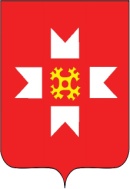 «УДМУРТ ЭЛЬКУНЫСЬ МОЖГА ЁРОС МУНИЦИПАЛ ОКРУГ» МУНИЦИПАЛ КЫЛДЫТЭТЫСЬ ЭСКЕРОН-ЛЫДЪЯНЪЯ ЁЗЭТ